I. Общие сведения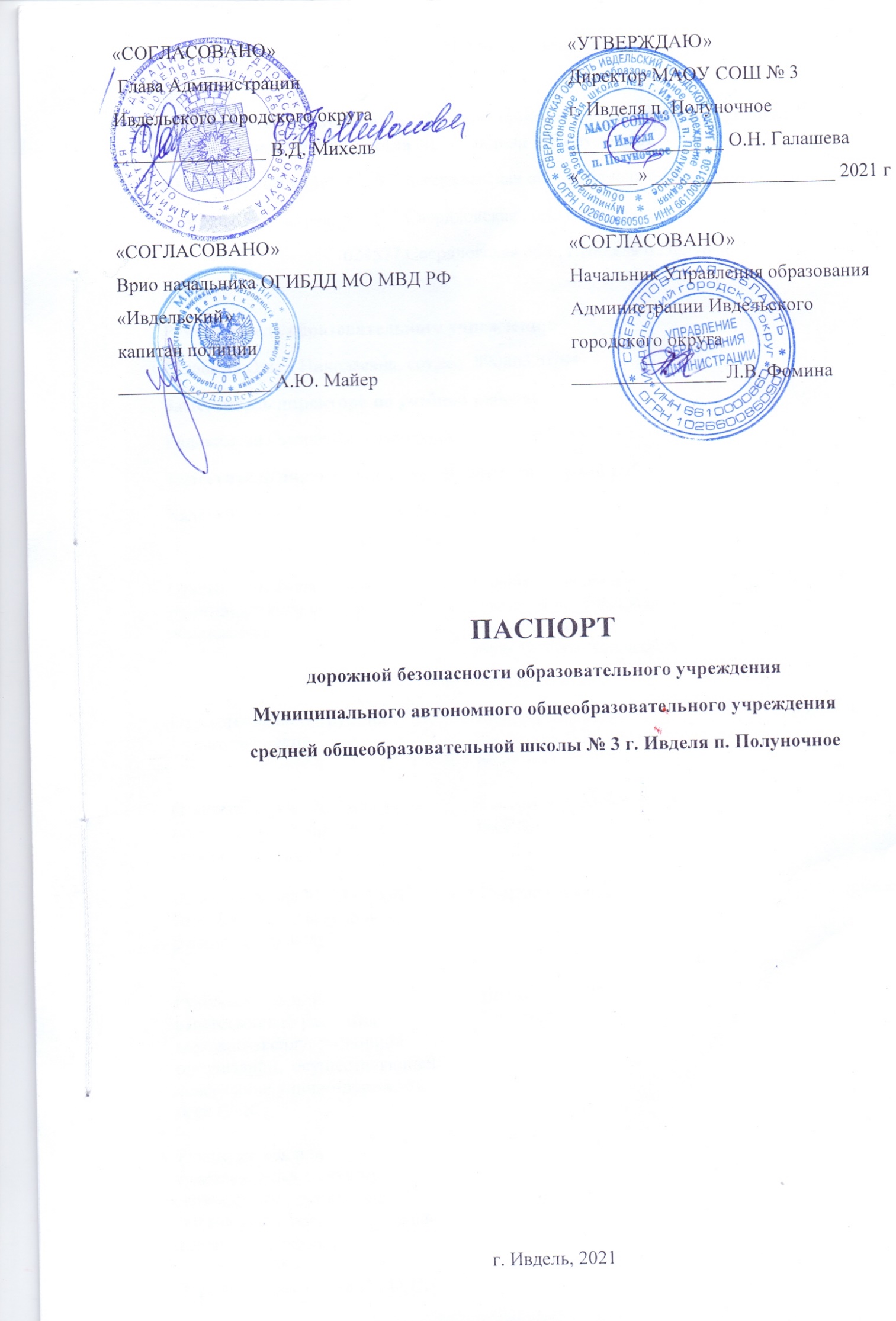 Муниципальное автономное общеобразовательное учреждение средняя общеобразовательная школа №3 г.Ивделя п.ПолуночноеЮридический адрес: 624577 Свердловская обл., г.Ивдель п.Полуночное ул.Бабкина,3Фактический адрес: 624577 Свердловская обл., г.Ивдель п.Полуночное ул.Бабкина,1                                      624577 Свердловская обл., г.Ивдель п.Полуночное ул.Бабкина,3Руководитель образовательного учреждения: Галашева Ольга Николаевна, сот.тел. 89086320794Заместитель директора по учебной работе: Евдокимова Оксана Владимировна, сот.тел. 89506307563Заместитель директора по учебно-воспитательной работе:Халенко Елена Андреевна, сот.тел. 89086325379Муниципальное автономное общеобразовательное учреждение средняя общеобразовательная школа №3 г.Ивделя п.Полуночное Время занятий в образовательном учреждении:С 9 час.00 мин. до 14 час. 10 мин.Внеклассные занятия: 17 час. 30 мин. – 19 час. 30 мин.Телефоны оперативных служб:Скорая помощь 89506335544Пожарная служба 89506312000Участковый 89049849994 Верле А.В.II. Информация об обеспечении безопасности перевозок детей специальным транспортным средством (автобусом)Общие сведенияСведения о водителе.Организационно-техническое обеспечениеСведения о владельце автобусаПлан-схема образовательного учрежденияСхема организации дорожного движения в непосредственной близости от образовательного учреждения с размещением соответствующих технических средств, организации дорожного движения, маршрутов движения детей до школы, к стадиону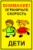 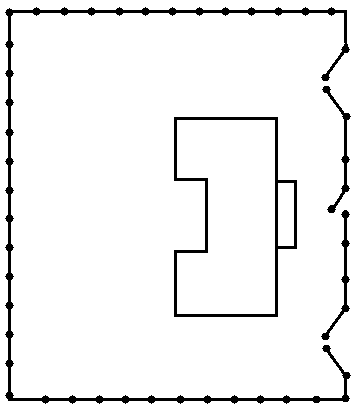 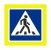 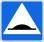 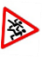 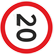 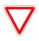 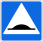 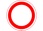 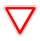 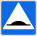 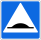 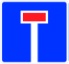 Маршрут движения автобуса до образовательного учреждения 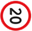 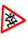 Безопасное расположение остановки автобуса у образовательного учреждения по адресу ул.Бабкина, 3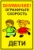 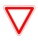 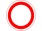 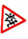 Безопасное расположение остановки автобуса у образовательного учреждения по адресу ул.Бабкина, 1Пути движения транспортных средств к местам разгрузки/погрузки и рекомендуемые безопасные пути передвижения детей по территории образовательного учреждения по адресу ул.Бабкина,3	Направление движения групп детей	Въезд/выезд транспортных средств	Движение грузовых транспортных средств по территории ОУ	Место разгрузки/погрузки	Мусорные баки Пути движения транспортных средств к местам разгрузки/погрузки и рекомендуемые безопасные пути передвижения детей по территории образовательного учреждения по адресу ул.Бабкина,1                                      Направление движения групп детей	Въезд/выезд транспортных средств	Движение грузовых транспортных средств по территории ОУ	Место разгрузки/погрузки  	Мусорные баки                                                Ограждение территорииОтветственный работник муниципального органа образованияГлавный специалист Управления образования Администрации Ивдельского городского округа       И.В. СташковаОтветственный сотрудник ГосавтоинспекцииГосударственный инспектор БДД капитан полиции      А.Ю. МайерОтветственный работник за мероприятия по профилактике детского травматизмаЗаместитель директора по УВР                 Е.А. Халенко Ответственный МАОУ СОШ №3 г.Ивдель п.Полуночное, руководитель ЮИДСтаршая вожатаяН.С. Колмыкова Руководитель или ответственный работник дорожно-эксплуатационной организации,  осуществляющей содержание улично-дорожной сети (УДС)Директор ОООСпецтехника                   Суслов Ф.И.Руководитель или ответственный работник дорожно-эксплуатационной организации, осуществляющей содержание технических средств организации дорожного движения (ТСОДД)-Количество учащихся в ОУ   310 обучающихсяНаличие уголка по БДД    имеется в фойе 1 этажаНаличие класса по БДД   передвижнойНаличие автогородка (площадки) по БДДнетНаличие автобуса в образовательном учреждении имеетсяВладелец автобусаМАОУ СОШ № г. Ивделя п. Полуночное Марка  ПАЗ Модель32053-70Государственный регистрационный знак КЕ811   66Год выпуска 2017г.Количество мест в автобусе 22Соответствие конструкции требованиям, предъявляемым к школьным автобусамсоответствуетФамилия, имя отчествоДата принятия на работуСтаж вождения ТС категории DДата предстоящего медицинского осмотраПериод проведения стажировкиСроки повышения квалификацииДопущенные нарушения ПДДКотляровЮрийИосифович200038 летАвгуст 2021 г.---Лицо, ответственное, за обеспечение безопасности дорожного движенияПиц Анатолий ПавловичОрганизация проведения предрейсового медицинского осмотра водителя осуществляетМУП «ИП АТП» г.ИвдельПетрова Е.И., Донзаленко И.И.Организация проведения предрейсового технического осмотра транспортного средства осуществляетМУП «ИП АТП» г.ИвдельПиц А. П.Дата очередного технического осмотраавгуст 2021 г.Место стоянки автобуса в нерабочее времягараж МУП «ИП АТП» г.Ивдель ул.Школьная,5Меры, исключающие несанкционированное использование автобусаавтобус оснащен системой ГЛОНАС, доступ посторонних лиц на территорию гаража  ЗАПРЕЩЕННаименование учрежденияМуниципальное автономное общеобразовательное учреждение средняя общеобразовательная школа №3 г.Ивделя п.ПолуночноеЮридический адрес624577 Свердловская обл. г.Ивдель п.Полуночное ул. Бабкина,3Фактический адрес624577 Свердловская обл. г.Ивдель п.Полуночное ул. Бабкина,1624577 Свердловская обл. г.Ивдель п.Полуночное ул. Бабкина,3Руководитель Галашева Ольга Николаевна89086320794Ограждение образовательного учрежденияНаправление движение транспортного потокаЖилая застройкаТротуар Проезжая частьНаправление движения групп детей	             ДДорожный барьерОпасный участокИскусственная неровность Светофор Т7Место посадки/высадки детей      	Маршрут  движения автобусаДорожный барьерСветофор Т7Искусственная неровность Ограждение образовательного учрежденияНаправление движение транспортного потокаЖилая застройкаТротуар Проезжая частьНаправление движения групп детей	             ДДорожный барьерОпасный участокИскусственная неровность Место посадки/высадки детейСветофор Т7